KRIF HOCKEY
HOCKEYSKOLAN 2023/2024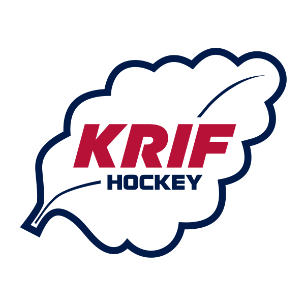 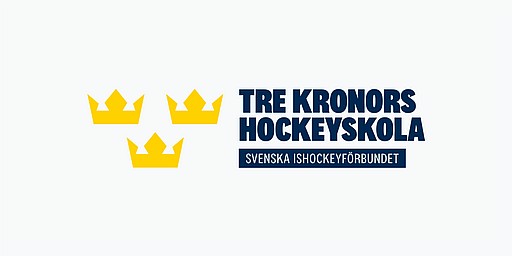 NAMN:PERSONNUMMER:ADRESS:POSTNR. OCH ORT:TELEFONNUMMER:EV. ALLERGIER:FÖRÄLDERS NAMN:FÖRÄLDERS TELEFONNUMMER:FÖRÄLDERS E-POST: